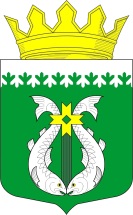 РОССИЙСКАЯ ФЕДЕРАЦИЯРЕСПУБЛИКА  КАРЕЛИЯАДМИНИСТРАЦИЯМУНИЦИПАЛЬНОГО ОБРАЗОВАНИЯ "СУОЯРВСКИЙ РАЙОН"ПОСТАНОВЛЕНИЕ20.04.2020								                                      № 298О предоставлении сведений о доходах, расходах, об имуществе и обязательствах имущественного характера за отчетный период с 1 января 2019 по 31 декабря 2019 г.В соответствии с Указом Президента Российской Федерации от 17 апреля 2020 года № 272:1. Установить, что сведения о доходах, об имуществе и обязательствах имущественного характера за отчетный период с 1 января по 31 декабря 2019 г., предоставляемые руководителями муниципальных учреждений Суоярвского района, срок подачи которых предусмотрен Постановлением АМО «Суоярвский район» № 125 от 10 марта 2017 года, предоставляются до 1 августа 2020 года включительно;2. Опубликовать настоящее постановление на официальном сайте администрации муниципального образования «Суоярвкий район»;3. Контроль за исполнением настоящего постановления возложить на управляющего делами администрации Шорину Е.А.Глава  Администрации	              Р.В. ПетровРазослать: дело, муниципальные учреждения. 